 								ANLAGE. A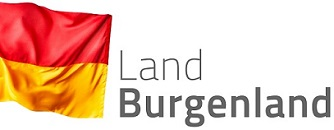 Antrag auf Gewährung 
von Schulassistenz im Sinne der Richtlinien zur Förderung der Burgenländischen SchulassistenzAntrag auf Gewährung 
von Schulassistenz im Sinne der Richtlinien zur Förderung der Burgenländischen SchulassistenzAntrag auf Gewährung 
von Schulassistenz im Sinne der Richtlinien zur Förderung der Burgenländischen SchulassistenzAntrag auf Gewährung 
von Schulassistenz im Sinne der Richtlinien zur Förderung der Burgenländischen SchulassistenzAntrag auf Gewährung 
von Schulassistenz im Sinne der Richtlinien zur Förderung der Burgenländischen SchulassistenzAntrag auf Gewährung 
von Schulassistenz im Sinne der Richtlinien zur Förderung der Burgenländischen SchulassistenzAntrag auf Gewährung 
von Schulassistenz im Sinne der Richtlinien zur Förderung der Burgenländischen SchulassistenzAntrag auf Gewährung 
von Schulassistenz im Sinne der Richtlinien zur Förderung der Burgenländischen SchulassistenzAntrag auf Gewährung 
von Schulassistenz im Sinne der Richtlinien zur Förderung der Burgenländischen SchulassistenzAntrag auf Gewährung 
von Schulassistenz im Sinne der Richtlinien zur Förderung der Burgenländischen SchulassistenzAntrag auf Gewährung 
von Schulassistenz im Sinne der Richtlinien zur Förderung der Burgenländischen SchulassistenzAntrag auf Gewährung 
von Schulassistenz im Sinne der Richtlinien zur Förderung der Burgenländischen SchulassistenzAntrag auf Gewährung 
von Schulassistenz im Sinne der Richtlinien zur Förderung der Burgenländischen SchulassistenzAntrag auf Gewährung 
von Schulassistenz im Sinne der Richtlinien zur Förderung der Burgenländischen SchulassistenzAntrag auf Gewährung 
von Schulassistenz im Sinne der Richtlinien zur Förderung der Burgenländischen SchulassistenzAntrag auf Gewährung 
von Schulassistenz im Sinne der Richtlinien zur Förderung der Burgenländischen SchulassistenzAntrag auf Gewährung 
von Schulassistenz im Sinne der Richtlinien zur Förderung der Burgenländischen SchulassistenzAntrag auf Gewährung 
von Schulassistenz im Sinne der Richtlinien zur Förderung der Burgenländischen SchulassistenzAntrag auf Gewährung 
von Schulassistenz im Sinne der Richtlinien zur Förderung der Burgenländischen SchulassistenzAntrag auf Gewährung 
von Schulassistenz im Sinne der Richtlinien zur Förderung der Burgenländischen SchulassistenzAntrag auf Gewährung 
von Schulassistenz im Sinne der Richtlinien zur Förderung der Burgenländischen Schulassistenz Neuantrag für das Schuljahr       /       Verlängerung der gewährten Schulassistenz Neuantrag für das Schuljahr       /       Verlängerung der gewährten Schulassistenz Neuantrag für das Schuljahr       /       Verlängerung der gewährten Schulassistenz Neuantrag für das Schuljahr       /       Verlängerung der gewährten Schulassistenz Neuantrag für das Schuljahr       /       Verlängerung der gewährten Schulassistenz Neuantrag für das Schuljahr       /       Verlängerung der gewährten Schulassistenz Neuantrag für das Schuljahr       /       Verlängerung der gewährten Schulassistenz Neuantrag für das Schuljahr       /       Verlängerung der gewährten Schulassistenz Neuantrag für das Schuljahr       /       Verlängerung der gewährten Schulassistenz Neuantrag für das Schuljahr       /       Verlängerung der gewährten Schulassistenz Neuantrag für das Schuljahr       /       Verlängerung der gewährten Schulassistenz Neuantrag für das Schuljahr       /       Verlängerung der gewährten Schulassistenz Neuantrag für das Schuljahr       /       Verlängerung der gewährten Schulassistenz Neuantrag für das Schuljahr       /       Verlängerung der gewährten Schulassistenz Neuantrag für das Schuljahr       /       Verlängerung der gewährten Schulassistenz Neuantrag für das Schuljahr       /       Verlängerung der gewährten Schulassistenz Neuantrag für das Schuljahr       /       Verlängerung der gewährten Schulassistenz Neuantrag für das Schuljahr       /       Verlängerung der gewährten Schulassistenz Neuantrag für das Schuljahr       /       Verlängerung der gewährten Schulassistenz Neuantrag für das Schuljahr       /       Verlängerung der gewährten Schulassistenz Neuantrag für das Schuljahr       /       Verlängerung der gewährten SchulassistenzAngaben zum KindAngaben zum KindAngaben zum KindAngaben zum KindAngaben zum KindAngaben zum KindAngaben zum KindAngaben zum KindAngaben zum KindAngaben zum KindAngaben zum KindAngaben zum KindAngaben zum KindAngaben zum KindAngaben zum KindAngaben zum KindAngaben zum KindAngaben zum KindAngaben zum KindAngaben zum KindAngaben zum KindNachnameNachnameNachnameVornameSV-NummerSV-NummerSV-NummerSV-NummerGeburtsdatumGeburtsdatumGeburtsdatumGeburtsdatumGeburtsdatumGeburtsdatumGeburtsortGeburtsortGeschlechtGeschlechtGeschlechtGeschlechtGeschlechtGeschlecht männlich   weiblich  divers männlich   weiblich  divers männlich   weiblich  divers männlich   weiblich  divers männlich   weiblich  divers männlich   weiblich  divers männlich   weiblich  divers männlich   weiblich  divers männlich   weiblich  divers männlich   weiblich  diversStaatsbürgerschaftStaatsbürgerschaftStaatsbürgerschaftStaatsbürgerschaftStaatsbürgerschaftStaatsbürgerschaftWohnsitzWohnsitzPLZPLZPLZWohnort Wohnort Wohnort Bei in Kinder- und Jugendhilfeeinrichtung untergebrachten Kindern:Bei in Kinder- und Jugendhilfeeinrichtung untergebrachten Kindern:Bei in Kinder- und Jugendhilfeeinrichtung untergebrachten Kindern:Bei in Kinder- und Jugendhilfeeinrichtung untergebrachten Kindern:Bei in Kinder- und Jugendhilfeeinrichtung untergebrachten Kindern:Bei in Kinder- und Jugendhilfeeinrichtung untergebrachten Kindern:Bei in Kinder- und Jugendhilfeeinrichtung untergebrachten Kindern:Bei in Kinder- und Jugendhilfeeinrichtung untergebrachten Kindern:Bei in Kinder- und Jugendhilfeeinrichtung untergebrachten Kindern:Bei in Kinder- und Jugendhilfeeinrichtung untergebrachten Kindern:Bei in Kinder- und Jugendhilfeeinrichtung untergebrachten Kindern:Bei in Kinder- und Jugendhilfeeinrichtung untergebrachten Kindern:Bei in Kinder- und Jugendhilfeeinrichtung untergebrachten Kindern:Bei in Kinder- und Jugendhilfeeinrichtung untergebrachten Kindern:Bei in Kinder- und Jugendhilfeeinrichtung untergebrachten Kindern:Bei in Kinder- und Jugendhilfeeinrichtung untergebrachten Kindern:Bei in Kinder- und Jugendhilfeeinrichtung untergebrachten Kindern:Bei in Kinder- und Jugendhilfeeinrichtung untergebrachten Kindern:Bei in Kinder- und Jugendhilfeeinrichtung untergebrachten Kindern:Bei in Kinder- und Jugendhilfeeinrichtung untergebrachten Kindern:Name der Kinder- und Jugendhilfeeinrichtung Name der Kinder- und Jugendhilfeeinrichtung Name der Kinder- und Jugendhilfeeinrichtung Name der Kinder- und Jugendhilfeeinrichtung Name der Kinder- und Jugendhilfeeinrichtung Name der Kinder- und Jugendhilfeeinrichtung Name der Kinder- und Jugendhilfeeinrichtung Name der Kinder- und Jugendhilfeeinrichtung Name der Kinder- und Jugendhilfeeinrichtung Name der Kinder- und Jugendhilfeeinrichtung Name der Kinder- und Jugendhilfeeinrichtung Name der Kinder- und Jugendhilfeeinrichtung Name der Kinder- und Jugendhilfeeinrichtung Wohnadresse vor WohngemeinschaftWohnadresse vor WohngemeinschaftWohnadresse vor WohngemeinschaftWohnadresse vor WohngemeinschaftWohnadresse vor WohngemeinschaftWohnadresse vor WohngemeinschaftWohnadresse vor WohngemeinschaftWohnadresse vor WohngemeinschaftWohnadresse vor WohngemeinschaftWohnadresse vor WohngemeinschaftKontaktperson (Vor- und Nachname)Kontaktperson (Vor- und Nachname)Kontaktperson (Vor- und Nachname)Kontaktperson (Vor- und Nachname)Kontaktperson (Vor- und Nachname)Kontaktperson (Vor- und Nachname)Kontaktperson (Vor- und Nachname)Kontaktperson (Vor- und Nachname)Kontaktperson (Vor- und Nachname)Kontaktperson (Vor- und Nachname)Wird Pflegegeld bezogen?Wird Pflegegeld bezogen?Wird Pflegegeld bezogen?Wird Pflegegeld bezogen?Wird Pflegegeld bezogen?Wird Pflegegeld bezogen?Wird Pflegegeld bezogen?Wird Pflegegeld bezogen? nein nein nein nein nein nein nein nein nein nein nein nein ja  ja in welcher Stufe?in welcher Stufe?in welcher Stufe?in welcher Stufe?in welcher Stufe?Angaben zur Schule Angaben zur Schule Angaben zur Schule Schule (Name/Adresse) Schulstufe/Schulklasse Angaben zur gesetzlichen VertretungAngaben zur gesetzlichen VertretungAngaben zur gesetzlichen VertretungAngaben zur gesetzlichen VertretungAngaben zur gesetzlichen VertretungAngaben zur gesetzlichen VertretungAngaben zur gesetzlichen VertretungAngaben zur gesetzlichen VertretungAngaben zur gesetzlichen VertretungAngaben zur gesetzlichen VertretungAngaben zur gesetzlichen VertretungAngaben zur gesetzlichen VertretungNachnameNachnameNachnameVornameFamilienstandFamilienstandFamilienstandFamilienstandAnschriftAnschriftErreichbar unter der TelefonnummerErreichbar unter der TelefonnummerErreichbar unter der TelefonnummerErreichbar unter der TelefonnummerErreichbar unter der TelefonnummerErreichbar unter der TelefonnummerE-Mail-AdresseE-Mail-AdresseE-Mail-AdresseE-Mail-AdresseE-Mail-Adresse  ich bin die Mutter  ich bin der Vater  andere obsorgeberechtigte Person  ich bin die Mutter  ich bin der Vater  andere obsorgeberechtigte Person  ich bin die Mutter  ich bin der Vater  andere obsorgeberechtigte Person  ich bin die Mutter  ich bin der Vater  andere obsorgeberechtigte Person  ich bin die Mutter  ich bin der Vater  andere obsorgeberechtigte Person  ich bin die Mutter  ich bin der Vater  andere obsorgeberechtigte Person(Nachweis der Obsorge anschließen, z.B. Gerichtsbeschluss)(Nachweis der Obsorge anschließen, z.B. Gerichtsbeschluss)(Nachweis der Obsorge anschließen, z.B. Gerichtsbeschluss)(Nachweis der Obsorge anschließen, z.B. Gerichtsbeschluss)(Nachweis der Obsorge anschließen, z.B. Gerichtsbeschluss)(Nachweis der Obsorge anschließen, z.B. Gerichtsbeschluss)(Nachweis der Obsorge anschließen, z.B. Gerichtsbeschluss)(Nachweis der Obsorge anschließen, z.B. Gerichtsbeschluss)(Nachweis der Obsorge anschließen, z.B. Gerichtsbeschluss)(Nachweis der Obsorge anschließen, z.B. Gerichtsbeschluss)AllgemeinesAllgemeinesAllgemeinesAllgemeinesWorin bestehen die Defizite, die eine Schulassistenz rechtfertigen:Worin bestehen die Defizite, die eine Schulassistenz rechtfertigen:Unterstützende/Stellvertretende Maßnahmen: (z.B.: Begleitung beim Auszeitnehmen, Hilfe beim Toilettengang, An- und Auskleiden etc.)Pflegerische Begleitung (z.B.: Inkontinenzversorgung etc): Pflegerische Begleitung (z.B.: Inkontinenzversorgung etc): Medizinische Maßnahmen (z.B.: Verabreichung von Medikamenten, Insulinmessung und -verabreichung etc.)Medizinische Maßnahmen (z.B.: Verabreichung von Medikamenten, Insulinmessung und -verabreichung etc.)Folgende Nachweise sind dem Antrag beizuschließen:Einen fachärztlichen / psychologischen Befund aus dem Art und Umfang der Behinderung hervorgehen. Bei Übertritt des Kindes aus einer elementarpädagogischen Einrichtung in die Schule, sind zusätzlich folgende Unterlagen vorzulegen (diese erhalten Sie von der jeweiligen elementarpädagogischen Einrichtung/Kindergarten):Übergabeblatt „BESK (DaZ) kompakt“"Gesprächsprotokoll Entwicklungsgespräch""Gesprächsprotokoll interdisziplinärer Austausch" Ort, DatumUnterschriftDatenschutzhinweis und datenschutzrechtliche EinwilligungserklärungSie werden hiermit gemäß Art. 6 Abs. 1 lit. b und c der Datenschutz-Grundverordnung – DSGVO der Europäischen Union, Verordnung (EU) Nr. 2016/679, informiert und willigen hinsichtlich Gesundheitsdaten gemäß Art. 9 Abs. 2 lit. a DSGVO ein, dass die im Rahmen der Antragstellung von Ihnen bekannt gegebenen personenbezogenen Daten zum Zweck der Förderabwicklung im Zusammenhang mit der Gewährung von Schulassistenz vom Amt der Bgld. Landesregierung, Abteilung 6 – Soziales, Europaplatz 1, 7000 Eisenstadt, der Sozialen Dienste Burgenland GmbH oder einem Unternehmen, welches zumindest mittelbar zu 100% im Eigentum des Landes Burgenland steht [Pflegeservice Burgenland GmbH], verarbeitet werden dürfen.Weiters willigen Sie ein, dass im Falle des Übertrittes des Kindes aus einer elementarpädagogischen Einrichtung in die Schule die von Ihnen bekannt gegebenen Daten im Rahmen der Förderabwicklung gem. den Richtlinien zur Förderung der Burgenländischen Schulassistenz der jeweiligen elementarpädagogischen Bildungseinrichtung übermittelt und überprüft werden dürfen.Es kann dazu kommen, dass personenbezogene Daten an Organe und Beauftragte des Burgenländischen Landesrechnungshofes, des Rechnungshofes des Bundes, des Bundesministeriums für Finanzen und der EU nach den EU-rechtlichen Bestimmungen übermittelt oder offengelegt werden müssen. Eine Weitergabe an sonstige Dritte (insbesondere Unternehmen, die Daten zu kommerziellen Zwecken verarbeiten) erfolgt nicht.Die verarbeiteten personenbezogenen Daten werden vor dem Zugriff Nichtberechtigter gesichert gespeichert und nur so lange verarbeitet, als es zur Zweckerreichung notwendig ist, gesetzliche oder interne Aufbewahrungspflichten bestehen, potentielle Rechtsansprüche geltend gemacht werden können oder bis zu einem allfälligen Widerruf Ihrer Einwilligungserklärung.Sie haben das Recht, Ihre Einwilligung jederzeit ohne Angabe von Gründen zu widerrufen, wodurch jedoch die Rechtmäßigkeit der Verarbeitung bis zum erfolgten Widerruf nicht berührt wird. Für den Widerruf Ihrer Einwilligung wenden Sie sich bitte an das Amt der Burgenländischen Landesregierung, Abteilung 6 – Soziales und Pflege, Referat Sozialleistungen und Behindertenwesen, Europaplatz 1, 7000 Eisenstadt, post.a6@bgld.gv.at.Grundsätzlich kommen Ihnen die Rechte gemäß Art. 15 ff DSGVO zu. Sie haben daher grundsätzlich ein Recht auf Auskunft, Berichtigung, Löschung, Einschränkung der Verarbeitung, Datenübertragbarkeit sowie ein Widerspruchsrecht. Diese Rechte können Sie beim Amt der Burgenländischen Landesregierung, Stabsabteilung Verfassung und Recht, Europaplatz 1, 7000 Eisenstadt, post.datenschutz@bgld.gv.at, geltend machen.Wenn Sie der Meinung sind, dass die Verarbeitung der Sie betreffenden personenbezogenen Daten gegen österreichisches oder europäisches Recht verstößt, haben Sie das Recht auf Beschwerde bei der Österreichischen Datenschutzbehörde, Barichgasse 40-42, 1030 Wien, dsb@dsb.gv.at.Datenschutzrechtlicher Verantwortlicher im Sinne der Datenschutz-Grundverordnung der Europäischen Union, Verordnung (EU) Nr. 2016/679, ist das Amt der Bgld. Landesregierung, Abteilung 6 - Soziales und Pflege, Referat Sozialleistungen und Behindertenwesen, Europaplatz 1, 7000 Eisenstadt, post.a6@bgld.gv.at.Alternativ können Sie sich an unseren Datenschutzbeauftragten die  KPMG Security Service GmbH, Porzellangasse 51, 1090 Wien,  Email: post.datenschutzbeauftragter@bgld.gv.at, wenden.